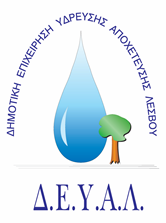 ΔΙΑΔΗΜΟΤΙΚΗ ΕΠΙΧΕΙΡΗΣΗ                                                               ΥΔΡΕΥΣΗΣ ΑΠΟΧΕΤΕΥΣΗΣ                                             ΛΕΣΒΟΥ                                                                                                          Προς                                                                                                          Δ.Ε.Υ.Α. ΛέσβουΕΝΔΕΙΚΤΙΚΟΣ ΠΡΟΫΠΟΛΟΓΙΣΜΟΣ	Προς ΘΕΜΑ: Προμήθεια inox υλικών Ύδρευσης για την επισκευή των υδραυλικών βαλβίδων πλήρωσης, μείωσης και διατήρησης πίεσης των Αντλιοστασίων & Δεξαμενών της ΔΕΥΑΛ.Αρ. πρωτ. 3266/12-03-2021Α/ΑΠΟΣΟΤΗΤΑΠΕΡΙΓΡΑΦΗΤΙΜΗ   ΜΟΝ.ΚΟΣΤΟΣ1 10Βάνα 1/4”  inox1,5015,00210Βάνα 1/4”  Αρσ/Θηλ  inox1,5015,00310Γωνιά   1/4”  Αρσ/Θηλ  inox1,5015,00410Γωνιά   1/4”   Θηλ  inox1,5015,00510Γωνία  1/4”χ Φ10 (ρακόρ) inox1,5015,00610Γωνία 1/4” χ Φ8 (ρακόρ) inox1,5015,00710Μαστός 1/4” inox1,5015,00810Ρακόρ  1/4”χ Φ10 (ρακόρ) Αρσ. inox1,5015,00910Ρακόρ 1/4”χ Φ6 (ρακόρ) Αρσ. inox1,5015,001010Ρακόρ  1/4”χ Φ8 (ρακόρ) Αρσ. inox1,5015,001110Σωλήνα Φ10χ10 0,505,001210Σωλήνα Φ6χ100,505,001310Σωλήνα Φ8χ100,505,001410Τάπα 1/4” Αρσ.  Ορειχ.2,0020,001510Τάπα 1/4” inox2,0020,00ΚΑΘΑΡΗ ΑΞΙΑΚΑΘΑΡΗ ΑΞΙΑΚΑΘΑΡΗ ΑΞΙΑΚΑΘΑΡΗ ΑΞΙΑ 205,00ΦΠΑ 17%ΦΠΑ 17%ΦΠΑ 17%ΦΠΑ 17%  34,85ΣΥΝΟΛΟΣΥΝΟΛΟΣΥΝΟΛΟΣΥΝΟΛΟ   239,85